Vaski-kirjastojen musiikkityöryhmä		Muistio				12.11.2021Aika	12.11.21 klo 10 – 11 Paikka	TeamsKutsuttu	Anna Hilska, NaantaliKaisa Hypén, TurkuAntti Impivaara, Turku Liisa Lehtikangas, SaloJyrki Mäkelä, KaarinaHeli Pohjola, Raisio						CD-LEVYJEN KELLUTUS VASKI-KIRJASTOISSA, TILANNEKATSAUS JA SOVITTAVAT ASIATValmistelutyön tähänastiset tulokset on koottu excel-dokumenttiin Musan kellutus, toimenpiteet. Se löytyy työryhmän Teams-tiedostoista.Kellutuksen käsittely Vaski-työvaliokunnassa 9.11.2021Vaski-työvaliokunta käsitteli kellutusta ja sen valmistelutyötä 9.11.2021, evästyksenä:musiikkityöryhmän muistiot olisi hyvä saada Vaskin ekstranetiinyhteisen musiikkikokoelman valinnassa mietittävä kohderyhmää, kenelle musiikkia hankitaanhankinnan ja levyjen lainauskuntoon käsittelyä pitää vielä miettiä, miten olisi järkevää hoitaa (keskitetty – hajautettu)pitäisikö varastointi ja poistotyö keskittää yhteen tai muutamaan kirjastoonKäytiin läpi nämä kommentit ja käsiteltiin niitä kohdassa 4.TaustatiedotKaikki Vaski-kirjastot osallistuvat musiikin cd-levyjen kellutuskokeiluun. Kokeilu koskee kaikkia lainattavia musiikin cd-levyjä varastokokoelmia lukuun ottamatta.Kokeilu alkaa, kun Kohan versiopäivitys ja kellutuksen mahdollistavat muutokset järjestelmään on tehty ja kestää 12 kk. CD-levyjen valinta ja hankinta organisoidaan kelluvan kokoelman näkökulmasta Vaskin tasolla vuoden 2022 alusta. Kokeilun aikana sovitaan, jatketaanko kokeilua, vakiinnutetaanko musiikki-cd-levyjen kellutus pysyväksi toimintatavaksi vai palataanko entiseen käytäntöön.Näihin ei ole tullut muutoksia edellisen käsittelyn jälkeen.Valmistelevat työtOlemassa oleva kokoelma: luokituksen yhtenäistäminen. Kirjastoilta kysytty niiden edistymisestä luokituksen yhtenäistämisen suhteen, vastaukset koottu valmistelutaulukkoon.Hyllypaikkojen yhtenäistäminen (Auroran osastot): tilanne tällä hetkellä (osastot ja niillä olevien cd-levyjen määrä) löytyy valmistelutaulukosta.Merkittiin tiedoksi.Musiikki-cd-levyjen valinta, hankinta ja lainauskuntoon käsittely vuoden 2022 alustaVaski-johtoryhmä päätti 21.9.21, että vuonna 2022 musiikin cd-levyjä hankitaan Vaski-kirjastoihin yhteensä 40 000 eurolla. Tämä on cd-levyjen hankintabudjetti.Valinta, hankinta ja lainauskuntoon käsittely toteutetaan ”hajautetulla mallilla” (Vaski-jory 21.9.2021). Tätä mallia pitää siis vielä harkita uudestaan ja vertailla eri vaihtoehtojen (keskistetty/hajautettu malli) vaikutuksia ja edellytyksiä.Sovittiin, että pitää olla selvillä, hankintaanko kunkin kirjaston omaan kokoelmaan vai yhteiskokoelmaan ennen kuin käytännön valintaa ja hankintaan ryhdytään tekemäänpitää selvittää myös se, mitä Aarre mahdollistaa – voidaanko esim. eri asiakastunnuksilla hankkia aineistoa samaan ostoskoriin / EditX-tiliinehdotetaan, ettei yhteishankintaa aloiteta ennen kuin kokoelma kelluu, eli yhteishankinta alkaisi keväällä 2022. Sitä ennen ehdittäisiin vielä sopia tarkemmin käytännöistä, ainakin ohjeelliset nimekekohtaiset kappalemäärät musiikinlajeittainuutuuksien jakelun malli: kaikki kirjastot saavat uutuuksista oman osansa ja riittävän monipuolisesti määrärahan riittävyydestä huolehtiminen, rahaa  pitää olla käytettävissä vielä syksylläkin – tarjonta ei samalla tavalla ennakoitavissa kuten esim. kirjojen osaltaolemassa olevan kokoelman uudistaminen / täydennysten hankinta. Kelluvassa kokoelmassa on tärkeää, että myös klassikoita ja ikivihreitä on saatavana hyväkuntoisina levyinä. Miten hankintamäärärahaa jyvitetään uutuuksille / täydennyksillekelluvassa kokoelmassa ei voi olla jokereitaKellutuksen pelisäännötJatketaan kellutuksen pelisääntöihin ja kelluvan kokoelman kokoelmatyöhön liittyvää valmistelutyötä taulukon pohjalta.Siirtyi seuraavaan palaveriin.Muut asiatMusiikkityöryhmälle tarvitaan oma osio Vaskin ekstranetiin. Nyt pitäisi koota kaikki muistiot ja muu materiaali sivustolle vietäväksi.Jatkotyöskentelystä sopiminen ja seuraavan kokouksen ajankohtaKellutus Vaskin työvaliokunnassa 7.12.Kellutus Vaskin johtoryhmässä 14.12.Musiikkityöryhmä kokoontuu seuraavan kerran 17.12. klo 10.LiitteetAineistolajiMusiikki, CDSarakeotsikotHankitut cd-levytHankitut cd-levytRiviotsikot2019202020192020Kaarina3 856,24 €4 845,66 €235307Laitila857,00 €994,84 €7475Lieto58,74 €474,02 €2335Masku235,62 €25,42 €162Naantali4 378,39 €2 823,03 €304187Nousiainen65,77 €6Paimio860,47 €531,99 €5745Raisio1 572,92 €946,98 €10264Rusko81,38 €86,16 €65Salo7 322,48 €8 658,66 €499557Turku25 607,66 €27 796,13 €16531752Uusikaupunki518,37 €45,61 €353Kaikki yhteensä45 415,04 €47 228,50 €           3 010             3 032 Ei hankintoja 2019-20: Kustavi, Mynämäki, Pyhäranta, Sauvo, Taivassalo, Vehmaa. Ei hankintoja 2019-20: Kustavi, Mynämäki, Pyhäranta, Sauvo, Taivassalo, Vehmaa. Ei hankintoja 2019-20: Kustavi, Mynämäki, Pyhäranta, Sauvo, Taivassalo, Vehmaa. Ei hankintoja 2019-20: Kustavi, Mynämäki, Pyhäranta, Sauvo, Taivassalo, Vehmaa. Ei hankintoja 2019-20: Kustavi, Mynämäki, Pyhäranta, Sauvo, Taivassalo, Vehmaa. 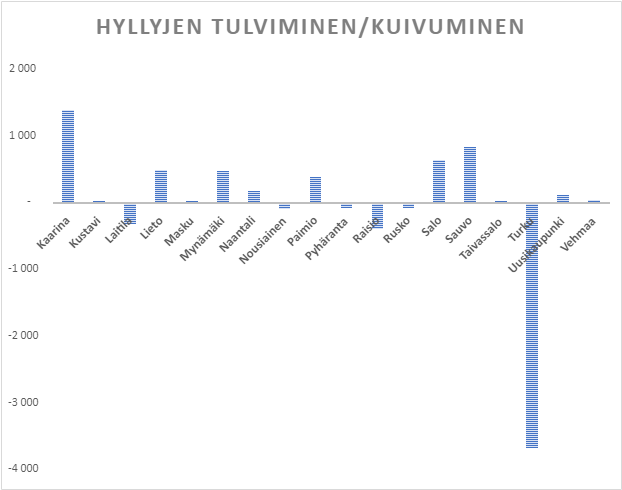 